Мастер-класс для родителей.«Работа с природным материалом».Цель: привлечь внимание родителей к работе с природным материалом, основываясь на фактах доступности и простоты исполнения.Задачи: Развивать творческую фантазию детей и их родителей в совместной              работе.             Воспитывать стремление помогать друг другу, решать проблемные               ситуации совместно.  Материалы: Мелкие веточки, тыква, фасоль, колосья пшеницы, засохшие листья.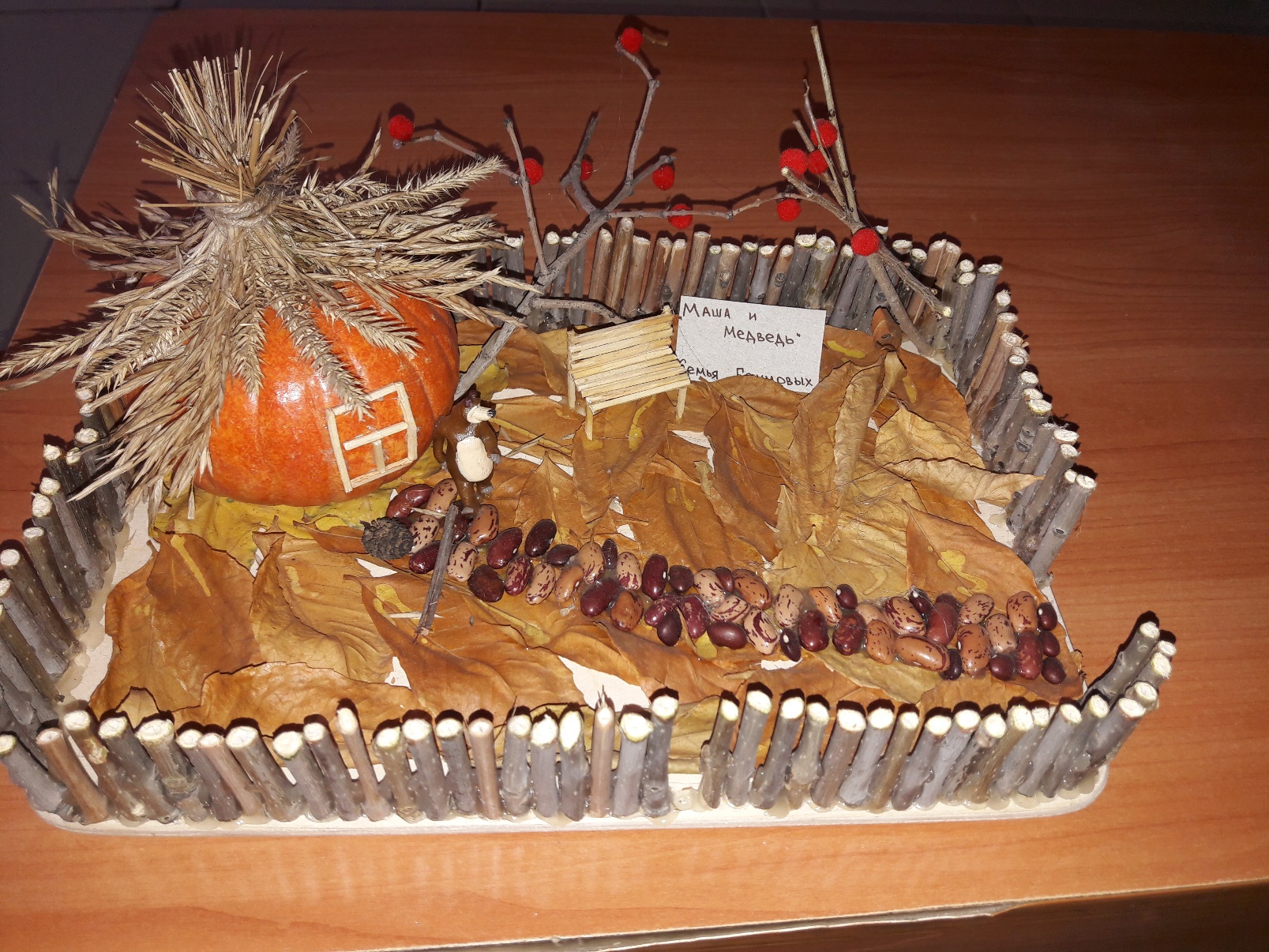 